PENGARUH PRAKTEK KERJA INDUSTRI DAN MOTIVASI BERPRESTASI TERHADAP PRESTASI SISWA DAN DAMPAKNYA TERHADAP SIKAP KEWIRAUSAHAAN SISWA SMKN 1 BOJONGPICUNG CIANJURTESISUntuk Memenuhi Salah Satu Syarat Ujian Guna Memperoleh Gelar  Magister Manajemen Pada Program Studi Magister Manajemen Konsentrasi Manajemen PendidikanOleh : MELI SUGIASIH148 020 027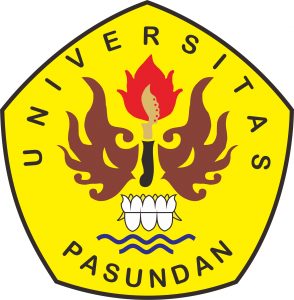 MAGISTER MANAJEMEN PENDIDIKANFAKULTAS PASCASARJANAUNIVERSITAS PASUNDAN BANDUNGBANDUNG2019ABSTRAK		Penelitian ini bertujuan untuk mengetahui seberapa besar pengaruh praktek kerja industri dan motivasi berprestasi terhadap prestasi siswa dan dampaknya terhadap sikap kewirausahaan. Penelitian dilakukan pada siswa SMK Negeri 1 Negeri 1 Bojongpicung dengan sampel sebanyak 84 siswa dan pengumpulan data menggunakan angket dan dokumentasi. Hasil penelitian diperoleh bahwa hasil pengaruh praktek kerja industri dan motivasi berprestasi terhadap prestasi siswa dan dampaknya terhadap sikap kewirausahaan. Penelitian dilakukan pada siswa SMK Negeri 1 Bojongpicung Cianjur. 		Metode penelitian yang digunakan adalah analisis deskriftif dan verifikatif. Pengumpulan data yang digunakan adalah wawancara dengan menggunakan kuisioner disertai dengan teknik observasi dan kepustakaan, teknik pengambilan sampel menggunakan consecutive sampling. Pengumpulan data di lapangan dilaksanakan pada tahun 2019. Teknik analisis  data menggunakan analisis jalur (path analysis). 		Kesimpulan dari penelitian ini yaitu untuk meningkatkan kualitas lulusan SMK sekolah harus menempatkan siswa pada industri yang tepat dan relevan. Selain itu. memberikan pemahaman terhadap siswa agar memacu motivasi siswa untuk memiliki sikap wirausaha dan mampu menghadapi berbagai tantangan dalam dunia kerja dan kehidupan.Kata kunci: Praktek kerja industri, motivasi berprestasi, prestasi siswa, sikap wirausaha.ABSTRACTThis study aims to determine how much influence the industrial work practices and achievement motivation on student achievement and its impact on entrepreneurial attitudes. The study was conducted on students of SMK Negeri 1 Negeri 1 Bojongpicung with a sample of 84 students and data collection using questionnaires and documentation. The results showed that the effect of industrial work practices and achievement motivation on student achievement and its impact on entrepreneurial attitudes. The study was conducted on students of SMK Negeri 1 Bojongpicung Cianjur.The research method used is descriptive analysis and verification. Data collection used was interviews using questionnaires accompanied by observation and literature techniques, sampling techniques using consecutive sampling. Data collection in the field was carried out in 2019. Data analysis techniques used path analysis. The conclusion of this research is to improve the quality of vocational school graduates must place students in the right and relevant industries. Other than that. provide understanding of students in order to spur student motivation to have an entrepreneurial attitude and be able to face various challenges in the world of work and life.Keywords: Industrial work practices, achievement motivation, student achievement, entrepreneurial attitudes.DAFTAR PUSTAKAA.M. Sardiman. (2011). Interaksi dan Motivasi Belajar Mengajar. Jakarta: Rajawali PressAlma, Buchary. (2010), Kewirausahaan Untuk Mahasiswa dan Umum. Bandung : AlfabetaAnwar Muhammad. (2014), Pengantar Kewirausahaan. Jakarta : PrenadaArifin, Zainal. (2012), Evaluasi Pembelajaran. Bandung :  Remaja RosdakaryaAyudya, Wulan. (2014), Siswa Juga Bisa Jadi Pengusaha, Tips dan Trik Belajar  Berwirausaha Bagi Siswa. Jakarta : EsensiDalyono.(2012), Psikologi Pendidikan. Jakarta : Rineka CiptaDikmenjur, (2013). Pedoman Pelaksanaan Prakerin. Jakarta: Direktorat  Dikmenjur  DepdikbudDino, Anugrah. (2013). Jurnal dan Laporan Kegiatan Siswa Praktek Kerja IndustriDirektorat Pembinaan Sekolah Menengah Kejuruan. (2015), Tujuan Prakerin.Djamarah, (2011) Psikologi Belajar. Jakarta :Rineka CiptaHaryani dan Tairas. (2014), Motivasi Berprestasi pada Mahasiswa Berprestasi dan Keluarga tidak mampu secatra ekonomi, Jurnal psikologi PendidikanHasibuan, S.P. (2010), Organisasi dan Motivasi. Jakarta : Bumi AksaraHendro. (2011), Dasar-Dasar Kewirausahaan. Panduan Bagi Mahasiswa Untuk Mengenal,  Memahami dan Memasuki Dunia Kerja. Jakarta : ErlanggaIndrawan Rully, Yaniawati Poppy. (2014), Metodologi Penelitian. Bandung  : Refika AditamaKasmir. (2007), Kewirausahaan.  Jakarta : PT Raja GrapindoKurikulum SMK (Dikmenjur, 2013), Praktek Kerja IndustriKusnendi. (2013), Analisis Jalur Konsep dan Aplikasi Program SPSS. Universitas Pendidikan IndonesiaLuficha, Gugut. 2012. Pengertian Prestasi Belajar Menurut Para Ahli. Artikel, (online) , diakses 20 Maret 2018Marwansyah. (2011), Manajemen Sumbar Daya Manusia. Bandung : AlfabetaMulyasa. (2011), Manajemen Berbasis Sekolah (Konsep, Strategi dan Implementasi). Bandung : Remaja Rosda KaryaMulyasa. (2013), Pengembangan dan Implementasi Kurikulum 2013. Bandung : Remaja Rosda KaryaRiduwan (2014), Metode dan Teknik Menyusun Penelitian. Bandung : AlfabetaRobins  2007), Perilaku organisasi. Jakarta : Salemba EmpatRohiat. (2011), Manajemen Sekolah. Bandung : Refika AditamaSardiman, A.M. (2011), Ilmu Pendidikan. Bandung : Remaja KaryaSedarmayanti. (2013), Manajemen Sumber Daya Manusia, Reformasi Birokrasi dan ManajemenSlameto. (2010), Belajar dan Faktor- faktor yang Mempengaruhinya. Jakarta : Rineka CipraSofyandi. (2013), Manajemen Sumber Daya Manusia, Tangerang, Graha IlmuSugiyono. (2011), Statistik Untuk Penelitian. Bandung : AlfabetaSugiyono. (2013), Metode Penelitian Pendidikan, pendekatan Kuantitatif, Kualitatif dan R&D. Bandung : AlfabetaSuharsimi, Arikunto. (2008), Dasar-Dasar Evaluasi Pendidikan. Jakarta : Bumi AksaraSuryabrata, Sumadi. (2012), Psikologi Pendidikan. Jakarta: Raja Grafindo Suryana. (2014), Kewirausahaan Kiat dan Proses Menuju Sukses. Jakarta : Salemba EmpatSuwatno. (2011) Manajemen Sumber Daya Manusia dalam Organisasi Publik dan Bisnis. Bandung : AlfabetaSyah, Muhibbin (2008), Psikologi Pendidikan. Bandung : P.T.Remaja Rosda KaryaTerry, George, R. & Leslie W. Ru. (2013), Dasar-dasar manajemen diterjemahkan oleh G.A Ticoalu.    Cet. 15. Jakarta : Bumi AksaraUmar, Husein. (2013), Metode Penelitian Untuk Skripsi dan Tesis. Jakarta : RajawaliUno, B. Hamzah. (2011), Teori Motivasi dan Pengukurannya, Analisis Di Bidang Pendidikan. Jakarta : Bumi AksaraWrastari, A,T. (2011). Hubungan Antara Motivasi Berprestasi Terhadap Pola Asuh Orang Tua dengan  Prestasi Belajar Mahasiswa Psikologi Angkatan 2010. Journal  Fakultas Psikologi Universitas Air Langga SurabayaZawawi zamzam, Firdaus (2012), Pengaruh Kegiatan praktik Unit Produksi Sekolah, Pengalaman  Prakerin dan Dukungan Keluarga Terhadap Kesiapan Kerja Siswa SMK \di Kabupaten Hulu Sungai UtaraKalimantan Selatatan